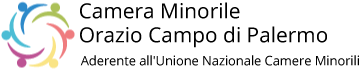 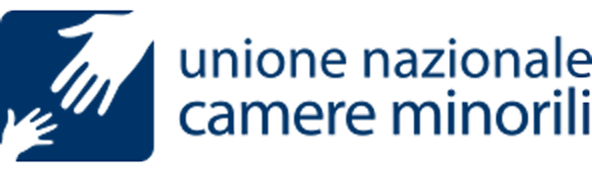 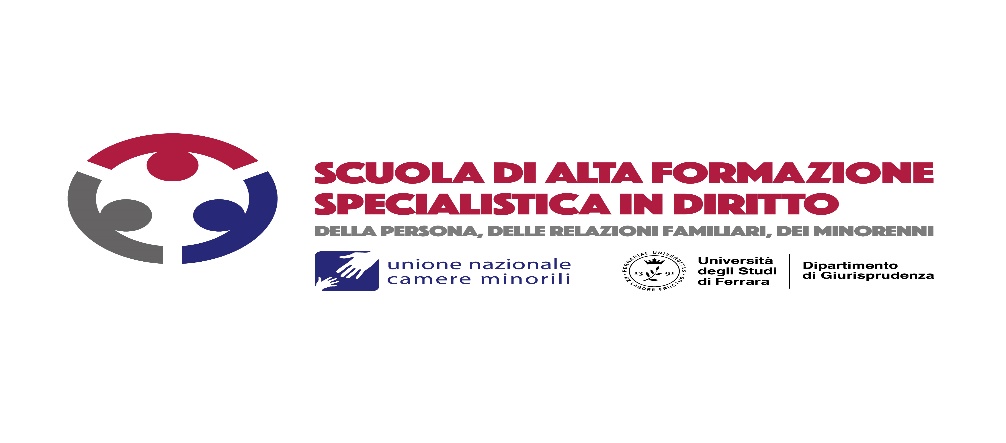 MODULO ISCRIZIONE AL CONVEGNO NAZIONALE UNCMPer una giustizia a misura di minorenneRito unico e Tribunale per le persone, per i minorenni e per le famiglieInterventi legislativi in ambito penaleCriticità e proposte10 MAGGIO 2024 (9.30- 18,00) PALERMOCHIEDE DI PARTECIPARE AL CONVEGNO DEL10 maggio 2024  quale socio di una Camera Minorile versando la somma di € 25,00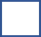                     quale non socio versando la somma di € 30,00come contributo per il light lunchCHIEDE DI PARTECIPARE ALLA CENA SOCIALE DI GALA DEL 10 maggio 2024 ore 20,30c/o Kalhesa Restaurant Via Foro Umberto I n. 22 Palermo quale socio di una Camera Minorile versando la somma di € 45,00	        quale non socio o accompagnatore versando la somma di € 50,00Allega alla presente copia del bonifico.I dati personali comunicati con la compilazione del presente modulo saranno trattati esclusivamente per le finalità inerenti alla gestione dell’evento. I titolari dei dati conservano i diritti previsti dal Regolamento europeo 679/2016. Titolare per il trattamento dei dati è la Camera Minorile di Palermo.Data		Firma  	Istruzioni per pagamenti e iscrizioneI pagamenti dovranno pervenire alle coordinate bancarie IBAN IT10R0895204600000000181881 (c/c intestato alla Camera Minorile Orazio Campo presso BCC) entro il giorno 10 aprile 2024. Nella causale del pagamento è     necessario indicare nome e cognome dell’iscritto e l’evento a cui si desidera partecipare (convegno/cena), oltre l’indicazione di eventuali accompagnatori.La richiesta di iscrizione tramite il presente modulo debitamente compilato deve pervenire, unitamente alla contabile di bonifico, entro il giorno 10/04/2024 all’indirizzo convegnouncm.palermo2024@gmail.comNon è garantita l’iscrizione per invii successivi alla scadenza.La/il sottoscritto	nomeLa/il sottoscritto	nomecognomecognomeluogo e data di nascitaluogo e data di nascitaluogo e data di nascitaresidente acodice fiscalecodice fiscalepartita IVApartita IVAProfessioneProfessionen. tessera Ordinen. tessera OrdineForo diCamera Minorile di appartenenzaCamera Minorile di appartenenzaCamera Minorile di appartenenzacellularee-maile-maile-mail